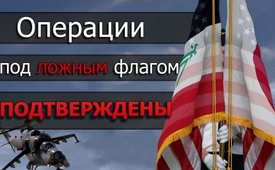 Операции под ложным флагом подтверждены!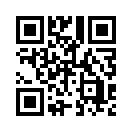 Cкрытые операции, проводимые с целью обвинения противника в преступлении, называют операциями под фальшивым флагом. Правительство, военные или спецслужбы совершают, к примеру, покушение на население своей или чужой страны и возлагают вину за это на непричастного противника. Чаще всего целью таких операций под ложным флагом является провокация волнений среди населения, чтобы продвинуть собственные политические намерения или же иметь основание для военного вторжения.Cкрытые операции, проводимые с целью обвинения противника в преступлении, называют операциями под фальшивым флагом. Правительство, военные или спецслужбы совершают, к примеру, покушение на население своей или чужой страны и возлагают вину за это на непричастного противника. Чаще всего целью таких операций под ложным флагом является провокация волнений среди населения, чтобы продвинуть собственные политические намерения или же иметь основание для военного вторжения. Это также подтвердил ныне покойныйтурецкий генерал Сабри Йирмибешоглу: «В тайных войнах ответственность за собственные диверсионные акты часто возлагаются на врага, чтобы спровоцировать гнев населения». Подобные действия обычно разрабатываются таким образом, чтобы правительство или руководство соответствующих секретных служб могли благовидно отрицать свою причастность к произошедшему. Но на сегодня некоторые тайные операции раскрыты. Различные правительства, разведывательные службы, командующие и солдаты, участвующие в них, признали, что такие операции под ложным флагом имели место. Очередное правительство подтверждает это касательно большинства подобных деяний. Ниже приводится всего лишь небольшая подборка из десятков тайных военных акций, которые привели к невероятным страданиям, слезам и кровопролитию.

Япония, 1931
Японские войска совершили небольшой взрыв на маньчжурской железнодорожной линии в 1931 году и обвинили в этом Китай, чтобы оправдать свое вторжение в Маньчжурию. Это вошло в историю как «Мукденский инцидент». Международный суд установил, что некоторые участники этой операции, включая высокопоставленного японского офицера по имени Хасимото, на разных мероприятиях неоднократно заявляли о своей роли и подтвердили, что целью инцидента являлось вторжение.
Quellen: https://en.wikipedia.org/wiki/MukdenIncident
https://de.wikipedia.org/wiki/Mukden-Zwischenfall

Советский Союз, 1940 
Российское правительство признало, что Иосиф Сталин, будучи руководителем Советского государства с 1927 по 1953 годы, приказал в 1940 году своей секретной службе расстрелять 22000 польских офицеров и гражданских лиц и обвинить в этом Германию. Президент Путин, а также бывший советский глава государства Горбачев подтвердили, что Советы ответственны за Катынский расстрел. (Не следует путать с Хатынью). 
Quellen: https://www.theguardian.com/world/2010/nov/26/russian-parliament-guilt-katyn-massacre
https://www.zeit.de/politik/ausland/2010-04/katyn-massaker-putin

США, 1950
ЦРУ в 2013 году и экс-президент Барак Обама в 2009 году признали, что ЦРУ и МИ-6 были задействованы в революции в Иране в 1950-х годах. Завербованные иранцы,выдавая себя за коммунистов, совершили теракты в Иране. Целью было настроить народ против действующего президента Ирана Мохаммеда Мосаддыка. Мосаддык был свергнут в 1953 году.
Quellen: http://www.nytimes.com/library/world/mideast/041600iran-cia-index.html
https://de.wikipedia.org/wiki/Operation_Ajax

США, 1950
Бывший премьер-министр Италии, судья и экс-глава итальянской контрразведки Джулио Андреотти 3 августа 1990 года разоблачил итальянскую секретную армию, известную под названием «Гладио».Он признал, что НАТО, с помощью Пентагона и ЦРУ, совершила в 1950-х годах террористические атаки в Италии и других европейских странах и обвинила в этом коммунистов. Целью было создать антикоммунистические настроения в Европе и «заставить» людей обратиться к государству, чтобы оно обеспечило большую безопасность.
Quelle: https://www.siper.ch/de/geschichte/operation-gladio.html

США, 1964
АНБ (Агентство национальной безопасности США) признало, что Тонкинский инцидент в 1964 году был ложью. При этом вымышленном инциденте два военных корабля США, якобы, были неоднократно атакованы северо-вьетнамскими скоростными катерами. Таким образом, правительство США при президенте Линдоне Б. Джонсоне оправдывало вступление США во Вьетнамскую войну.
Quellen: 
https://de.wikipedia.org/wiki/Tonkin-Zwischenfall
http://web.archive.org/web/20080203204207/http://rawstory.com/news/afp/Report_reveals_Vietnam_War_hoaxes_f_01082008.html
https://de.wikipedia.org/wiki/Pentagon-Papiere

США, с 1950 по 1970
Начиная с 1975 года Церковный комитет Сената США по изучению правительственных операций в отношении разведывательной деятельности под руководством сенатора Фрэнка Чёрча начал расследование такой незаконной деятельности спецслужб США и ФБР. Конгресс США сообщил, что в рамках кампании Cointelpro в 1950-1970-х годах ФБР использовало акты агрессии при помощи провокаторов и возлагало вину на политических активистов, чтобы «устранить» их из политики.
Quellen: https://www.intelligence.senate.gov/resources/intelligence-related-commissions
https://de.wikipedia.org/wiki/COINTELPRO
https://web.archive.org/web/20130113222024/
http://www.icdc.com/~paulwolf/cointelpro/cointelsources.htm

США, 2001
ФБР признало, что по заданию правительства США один или несколько военных исследователей совершили нападение путем заражения сибирской язвой в 2001 году. Письма со спорами сибирской язвы были отправлены нескольким американским новостным каналам и сенаторам. Пять человек погибли. Руководящий сотрудник ФБР сказал, что им действительно было поручено это задание правительством США, чтобы обвинить в нападениях исламистских террористов. Последствием этого, а также теракта 9/11 стало принятие закона о борьбе с терроризмом „USAPATRIOTAct“. В результате ФБР может прослушивать телефонные разговоры без судебного распоряжения и получать данные о финансах банковских клиентов. Подозреваемые в терроризме, которые не являются гражданами США, могут быть приговорены к неограниченному сроку тюремного заключения.
Quellen: http://www.nydailynews.com/news/world/fbi-told-blame-anthrax-scare-al-qaeda-white-house-officials-article-1.312733
http://www.nytimes.com/2001/12/22/us/nation-challenged-anthrax-trail-us-inquiry-tried-but-failed-link-iraq-anthrax.html
https://de.wikipedia.org/wiki/USA_PATRIOT_Act

США, 2003
США обвинили Ирак в участиив терактах 11 сентября. Даже когда комиссия 9/11 подтвердила, что нет никакой связи между «Аль-Каидой» и Саддамом Хусейном, вице-президент Джорджа Буша Дик Чейни сказал, что доказательства были «потрясающими». Некоторые американские политики и старшие офицеры, в том числе министр обороны Чак Хейгель и бывший генерал армии США в 2003-2007 годах Джон Абизаид признали, что война в Ираке в 2003 году была не из-за 9/11 или оружия массового уничтожения, а из-за нефти.
Quellen: http://www.washingtonsblog.com/2013/03/top-republican-leaders-say-iraq-war-was-really-for-oil.html
https://de.wikipedia.org/wiki/Begr%C3%BCndung_des_Irakkriegs

В телевизионном интервью в сентябре 2005 года бывший госсекретарь США Колин Пауэлл сожалел о том, что стремился убедить Совет Безопасности ООН в необходимости войны в Ираке. Он сказал, что это пятно на его карьере. Хотя он и многие другие считают вторжение в Ирак ошибкой, которое, кстати, закончилось в 2011 году с уходом последних американских боевых подразделений, а наказание виновных так и не началось. Вместо этого колесо продолжает вращаться.

Вывод: при взгляде на прошлое очевидно, что операции под ложным флагом не являются выдумкой теоретиков заговора. Несмотря ни на что, для планов глобальных стратегов было пожертвовано население, например, в Иране, Вьетнаме, Японии, Ираке и т.д. И это без каких-либо уголовных последствий. И сегодня есть бесчисленные признаки и дальнейших операций под ложным флагом. Если такие действия были совершены в прошлом, почему это должно измениться в настоящем? Чтобы прервать этот круг, требуется всенародное просвещение. Спасибо вам за вашу поддержку.от sakИсточники:https://de.wikipedia.org/wiki/Falsche_Flagge
https://en.wikipedia.org/wiki/Sabri_Yirmibe%C5%9Fo%C4%9Flu
http://www.terrasantalibera.org/nato_general_confess_false_flag.htm
https://exopolitikschweiz.wordpress.com/2015/09/24/false-flag-operationen/
https://de.sputniknews.com/politik/20171108318211422-giftgas-syrien-un-opcw-luegen/
http://blauerbote.com/2017/04/05/syrien-giftgasangriff-von-chan-scheichun-gefaelscht/Может быть вас тоже интересует:#OON - Организация Объединённых Наций - www.kla.tv/OON

#Terrakty - Теракты и войны - www.kla.tv/Terrakt

#Iran - www.kla.tv/Iran-ruKla.TV – Другие новости ... свободные – независимые – без цензуры ...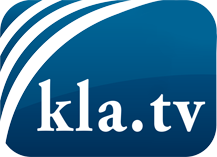 О чем СМИ не должны молчать ...Мало слышанное от народа, для народа...регулярные новости на www.kla.tv/ruОставайтесь с нами!Бесплатную рассылку новостей по электронной почте
Вы можете получить по ссылке www.kla.tv/abo-ruИнструкция по безопасности:Несогласные голоса, к сожалению, все снова подвергаются цензуре и подавлению. До тех пор, пока мы не будем сообщать в соответствии с интересами и идеологией системной прессы, мы всегда должны ожидать, что будут искать предлоги, чтобы заблокировать или навредить Kla.TV.Поэтому объединитесь сегодня в сеть независимо от интернета!
Нажмите здесь: www.kla.tv/vernetzung&lang=ruЛицензия:    Creative Commons License с указанием названия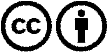 Распространение и переработка желательно с указанием названия! При этом материал не может быть представлен вне контекста. Учреждения, финансируемые за счет государственных средств, не могут пользоваться ими без консультации. Нарушения могут преследоваться по закону.